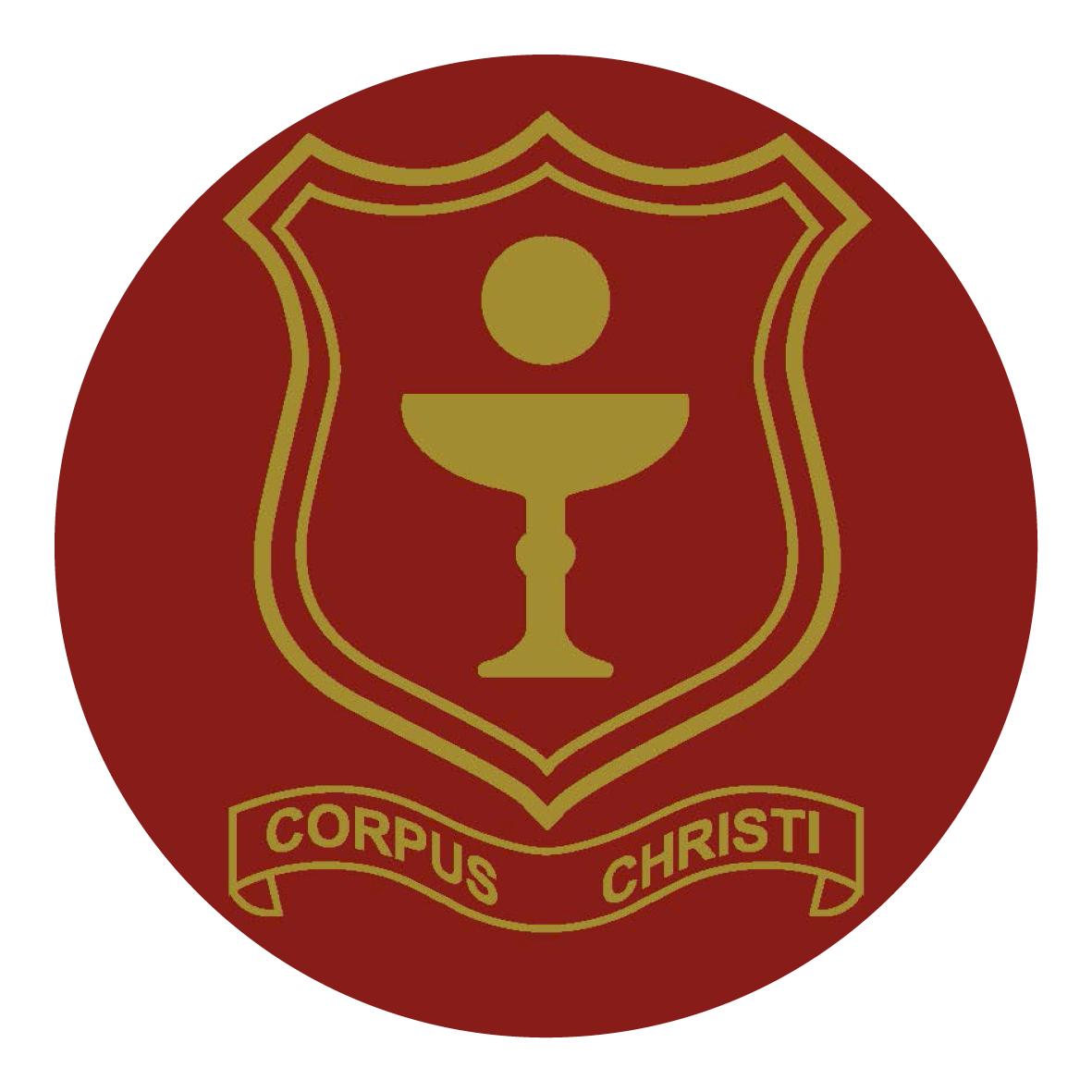               Corpus Christi Catholic Primary School           Teacher Person SpecificationEssentialEnhanced DBS checkCommitment to safeguarding and promoting the welfare of children and young peopleWillingness to work in a distinctively Catholic environmentStrong inclusive, teaching skillsExcellent behaviour management skillsKnowledge and understanding of the National CurriculumEvidence of commitment to on-going professional developmentExcellent communication skills Ability to work effectively with parents Commitment to providing outstanding pastoral care, positive values and role modellingExcellent IT skillsExcellent team skillsEnergy and enthusiasmPositivity and optimismGSOH!DesirablePractising CatholicExperience in teachingAbility to work successfully with outside agenciesAbility to analyse and use dataUnderstanding of SEN/ EAL issues within a school environmentExcellent practice in planning and assessment